Aayush translating It is our great efforts to provide language related solution across the globe . we make translation job from Maithili to Hindi , Maithili to English , Hindi to English and Hindi to Maithili by all angle . it is our new efforts to do job in this field .                                                          Thanking you and give us chance to serve you better.Aayush translating (India)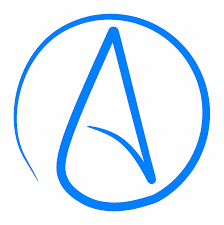                            August-2017                       Prop- Manoj kumar yadav                       Budhvan ,Navkarhi, Madhubani ,                       Bihar , India-847222.                      Mail - My9697150@gmail.comYou can contact me +91,8544731517 and  Email- my9697150@gmail.com 